JC-FS-3080B全新果蔬呼吸测定仪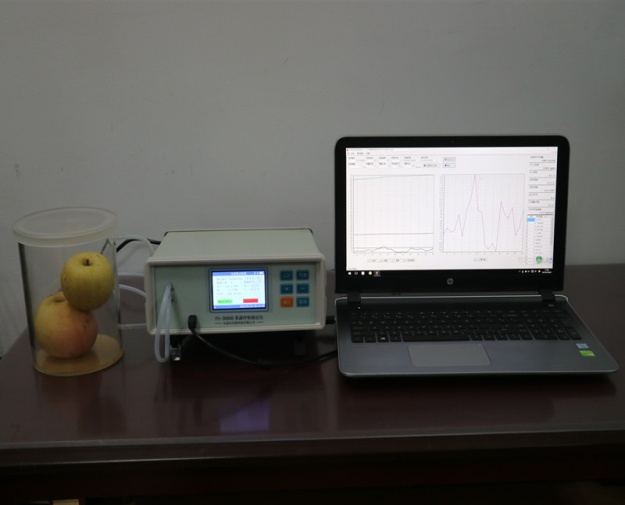 一、产品介绍收获后的果蔬产品仍然是一个独立的有生命活动的生物体, 为了维持生命, 必然要进行呼吸作用。呼吸作用是果蔬等园艺产品采摘后最主要的生理代谢方式,呼吸强度是衡量呼吸作用强弱的一个指标, 是研究果蔬采摘后生理变化和贮运保鲜中必须掌握的重要指标。FS-3080B果蔬呼吸测定仪采用双波长红外二氧化碳分析器，3.5寸TFT 真彩液晶显示器，专门用于常温、冷藏库、气调库、超市冷柜等储藏条件下的果品和蔬菜呼吸强度的测定和分析研究。该仪器的特点是可以根据果蔬的大小来选择不同体积的呼吸室，加快了平衡和测定时间；可以通过电脑直接操作仪器，同时显示呼吸室的CO2浓度、O2浓度、温度和湿度及变化曲线。产品参数二氧化碳检测加入了温度调节的双波长红外二氧化碳分析器，二氧化碳测量不受温度变化影响，具有稳定、精度高，反映灵敏，1秒钟之内就可以完成二氧化碳差值采集。测量范围：0-1000ppm /0-1500ppm/0-2000ppm/0-3000ppm/0-5000ppm.精度：3ppm分辨率：0.1ppm氧气检测检测原理：电化学式1. 测量范围：0-95%2.线性度：≤±2%F.S 3.重复性：≤±1%4.响应时间：30s5.零点漂移：≤±2%F.S/24h6.终点漂移：≤±2%F.S/24h温度检测测量范围：-20-95℃ 分辨率：0.1℃ 精度：±0.2℃湿度检测测量范围：0-100% 分辨率：0.1% 精度：±0.2%F.S电    源：AC220V±10%标配三种呼吸室尺寸：1、内径40mm的净空间80mm      容积为0.1升2、内径60mm的净空间89mm      容积为0.25升3、内径120mm的净空间180mm    容积为2升其它尺寸的呼吸室用户可根据自己的需求单独订购三、产品特点1、3.5寸TFT 真彩液晶显示， 分辨率320×480，操作简单、界面清晰2、内存16G，可扩展为32G，数据存储量大，或可直接连电脑进行试验，并把数据、曲线保存在电脑上。3、专用动态分析软件，可在电脑上实时显示实验过程及结果，并可输入试验果品或蔬菜的种类、名称、重量、产地、采摘日期等要素。4、微型电子流量计：量程0-1L,分辨率：0.0001L, 零点漂移：±0.005L。流量在0.2-1L范围内可以通过电脑或仪器任意设定，可以进行不同流量下果蔬呼吸强度的试验。5、两种操作模式：即可单独用仪器完成实验，也可用电脑操作仪器完成实验6、测量结果以及结果的平均值实时显示7、试验完毕后试验结果以excel和图表两种格式保存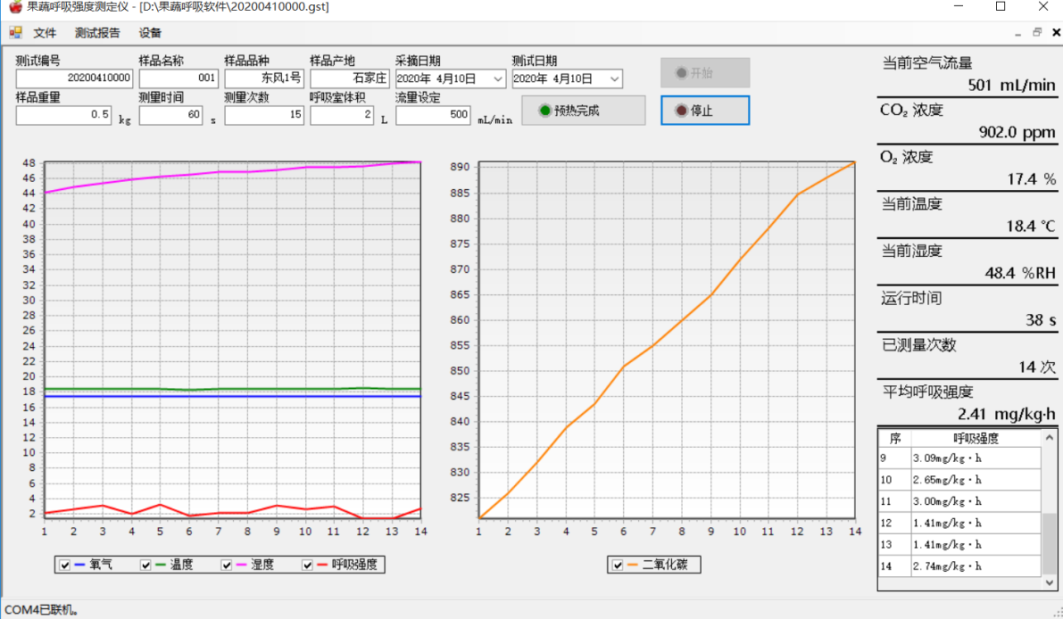 聚创环保为您提供全面的技术支持和完善的售后服务！详情咨询：0532-67705302！